44 - Utilización de los servicios de salud Finalidad: Informar a los refugiados sobre los principales servicios de salud disponibles; activar vocabulario, combinando palabras y conceptos; lograr que los refugiados sean capaces de hablar sobre cuestiones relativas a la salud, utilizando algunas expresiones clave del ámbito de la atención sanitaria.Situaciones comunicativasEntender indicaciones sencillas.Responder a preguntas directas.Solicitar información y entender la respuesta. MaterialImágenes de personas, lugares y letreros relacionados con los servicios de salud. Cartulinas para juegos de rol. Actividad 1Averiguar qué es lo que los refugiados saben ya sobre los servicios de salud, empleando para ello un diagrama de araña o mapa mental (véase el ejemplo en “Ejemplos de material”, más adelante).Anotar en fichas las palabras más importantes (primeros auxilios, médico, hospital, Cruz Roja, farmacia, medicamento, etc.). Actividad 2Utilizar imágenes como las del apartado a) para dar a conocer los principales rótulos y símbolos en el ámbito de la atención sanitaria (H, Cruz Roja, etc.).Invitar a los refugiados a:Fijarse en las principales palabras que aparecen en las señales.Reconocer las mismas palabras en otras imágenes (por ejemplo, en la imagen de una calle con un rótulo luminoso de farmacia).Comprobar hasta qué punto entienden los refugiados, pidiéndoles que “emparejen” palabras con las imágenes y rótulos/símbolos. Actividad 3Invitar a los refugiados a dibujar una figura humana en sus libretas. Señalar a alguna parte de nuestra pierna y preguntarles: “¿Esto cómo se llama?”. Seguir con otros ejemplos. Escribir las palabras en la pizarra y pedir a los alumnos que las anoten en la parte correspondiente de la figura humana que hayan dibujado en su libreta. Actividad 4Utilizar imágenes de personas enfermas como las del apartado b) para contextualizar las partes del cuerpo. Mostrar a los miembros del grupo las cartulinas y preguntar: “¿Dónde le duele?”.A continuación, enseñarles algunas frases sobre la salud, las enfermedades o el dolor físico (“Hoy me encuentro bien”, “Me encuentro mal”, “Me duele la espalda”, etc.), y preguntarles por expresiones parecidas en su propio idioma. Actividad 5Ofrecer un ejemplo de interacción oral (por ejemplo, en una farmacia) del tipo:A. Buenos días.B. Buenos días. ¿En qué puedo ayudarle? A. Me duele la espalda.B. ¿Ha probado a hacer estiramientos? A. ¿Qué quiere decir? B. Ejercicios específicos para la espalda.A. Sí, pero no me han servido de nada.B. De acuerdo. Le recomiendo entonces que le vea un médico. A. ¿Sabe cuando está disponible el doctor? B. Todos los días, aunque los miércoles y los viernes solo de 2pm a 5pm. Comprobar hasta qué punto entienden los refugiados, centrándonos especialmente en la expresión que más utilicen para pedir que se les aclare algo.A continuación, organizar un juego de rol entre los refugiados: a uno se le dará una cartulina y a otro una imagen del lugar en el que se desarrollará la interacción. La primera vez, el voluntario asumirá el papel del “paciente”. Después, los refugiados trabajan ya solos, en parejas. Dejarles tiempo para prepararlo. Ideas para alumnos con bajo nivel de alfabetizaciónInvitar a los refugiados poco alfabetizados a anotar en fichas las principales palabras que surjan en el transcurso de las actividades, para utilizarlas en actividades ulteriores. Pedirles que describan las cartulinas que hacen referencia a enfermedades.Ejemplos de materialApartado a) Imágenes de personas, lugares y letreros sobre servicios de salud.Ejemplo de diagrama de araña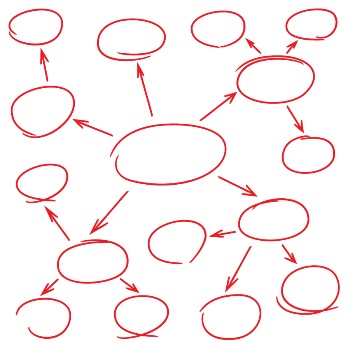 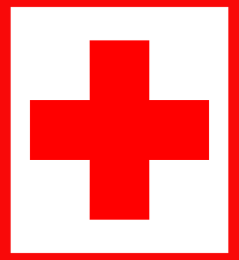 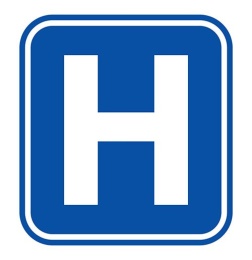 Apartado b) Cartulinas para juegos de rol.Apartado b) Cartulinas para juegos de rol.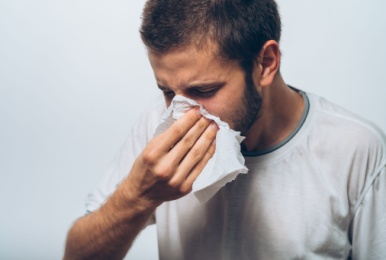 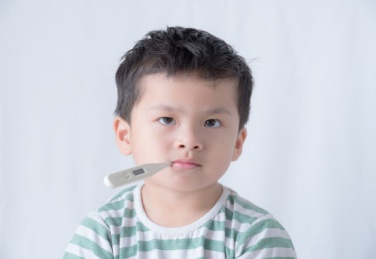 